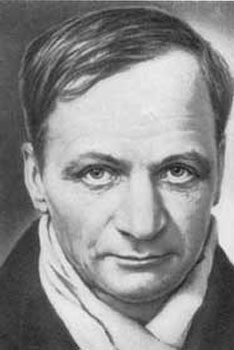 Андрей Платонович Платонов   (1899-1951)Название произведения: ______________________________________Жанр: __________________________________________Запишите. Что видите на каждой картинке: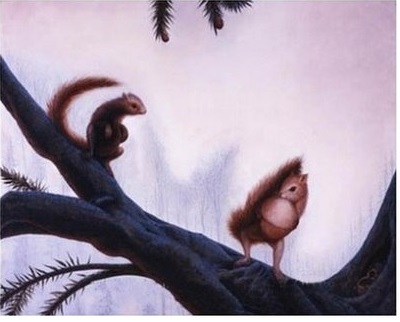 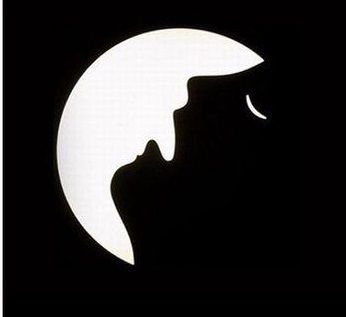 Вывод: ______________________________________________________________________________________________________________________________________Ответить на вопросы:Каким по характеру был Никита?Почему Никите неживые предметы представлялись живыми существами?Происходили ли с вами подобные случаи? Напишите об этом: